Name of Coordinator: 													Event Title:														Event Date:						Event Time Range:						Number of Attendees:					Date Received by AA:						Event Planning Checklist**PLEASE SUBMIT THIS FORM TO EVENT COORDINATOR AT LEAST 2 WEEKS PRIOR TO EVENT**Please remember that the event coordinator must work with various departments to fulfill majority of requests. □ Space Reserved 													This space must be (Check all that Apply)□ Classroom□ Conference Room□ Computer Lab□Theatre□Lecture Hall□Dining Hall□ Breakout Rooms # Needed	□ Room set-up? (Please note not all set-ups are available with all spaces)							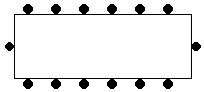 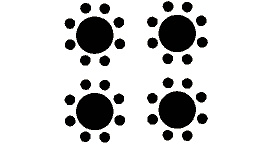 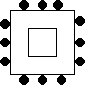   Board or Conference  Banquet rounds  Open Square     	                  Other, Please Specify:			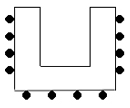 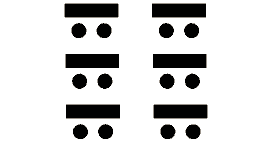 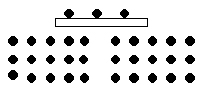         U-Shape      Classroom    Theatre	 Podium□ Catering  (Please note that MBJ will be used unless otherwise requested)					 		□ Continental Breakfast ~ Delivery Time:__________□ Hot Breakfast ~ Delivery Time:__________□ Hot*/ Cold Lunch (circle one) ~ Delivery Time:_________ *Note, Hot Lunch requires specification□ Reception Menu  ~ Delivery Time:__________□ Additional Snacks ~ Delivery Time:__________		□ Beverage Service ~ Delivery Time:__________	 □ Special Requests:					□ AVS (Audio Visual Services) Needed?	(Due two weeks before event)							□ Microphones (How many) 	□ Projector/ Mobile Computer□ Conference Call Capabilities□DVD Creation□Podcast Creation□ Audio taping □ Filming*□ Live Streaming**For these services, please sit down to discuss in further detail with Administrative Assistant.□ Security	(Due two weeks before event)										□ Send copy of guest list (All non- JJC attendees)□ Ensure room number and contact information is available to security for reference□ Ensure arrows are available for guidance to complicated areas.□ Appearance/ Appeal	(Please note that nametags cannot be made without Attendee list)					□ Nametags for attendees□ Tent cards for tables and/ or panelists□ Linen Tablecloths□ China□ Glassware□ Materials for Meetings													□Supplies to be ordered?					□ Materials to be printed?				□ Order of Printed Items?				□ Number of Copies needed?				 □ Are John Jay Folders required? 				□ Additional Requests					□Promotion (Communications AA)											□ Place Event on Office Calendar□ Place Event on PRI Website□ Place Event on PRI Facebook □ Place Event on PRI Twitter Account□ Send Event information in Email blast through Mailchimp□ For Pinkerton Events- Place Event on Pinkerton Facebook□Additional Notes/ Requests																																																																																																																																																																		John Jay Event Information GuideName of Event														Date and Time  of Event													 Point of Contact Name and Email/ Phone																					□ Space Reserved- Room Location											□ Confirmation Number													□Confirmation Date and Time												□ Space Reservation Contact (Name and Full Number)	Christine Baerga – 212-237-8539					□ Facilities Work order Number												□ Facilities Work order confirmation Date and Time									□ Facilities Contact (Name and Full Number)		Ana Cabrera – 212-237- 8639 					□ Facilities Weekend  Contact (Name and Full Number)	Jerry Ridgel – 212- 237- 8568					□ Catering														□ Order placed														□ Catering Contact (Name and Full Number)										□ AVS (Audio Visual Services) 				Located at 332-01T	Office – 646-557-4698			□ Confirmation Number													□Confirmation Date and Time												□ AVS Contact (Name and Full Number)			Paul Brenner – 212-237-8652					□ Additional Contact (Technician Name and Full Number)									□ Security						Located at L2.61NB (Behind Staircase)				□ Central Command / Emergency				212- 237- 8888							□ New Building Lobby					212- 621- 4174							□ Haaren Hall Lobby					212-237-8266							□ BMW Front Desk					212-237- 8700							□ North Hall Front Desk					212-237-8740							□□□□□□□□□□Outside Event Information GuideName of Event														Date and Time  of Event													 Point of Contact Name and Email/ Phone																					□ Space Reserved- Room Location											□ Confirmation Number													□Confirmation Date and Time												□ Space Reservation Contact (Name and Full Number)									□ Facilities Work order Number												□ Facilities Work order confirmation Date and Time									□ Facilities Contact (Name and Full Number)										□ Catering														□ Order placed														□ Catering Contact (Name and Full Number)										□ AVS (Audio Visual Services) 												□ Confirmation Number													□Confirmation Date and Time												□ Space Reservation Contact (Name and Full Number)									□ Additional Contact (Name and Full Number)										□ Security														□ Main Desk/ Emergency													□□□□□□□□□□□□□□□□□□□□□□□□□□□□□□□□□□□□□□□